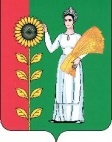 СОВЕТ ДЕПУТАТОВ СЕЛЬСКОГО ПОСЕЛЕНИЯБОГОРОДИЦКИЙ   СЕЛЬСОВЕТДобринского муниципального районаЛипецкой области7-я сессия Y созываР Е Ш Е Н И Е23.12. 2015 г.                   ж.д. ст.Плавица                             №  20–рсО внесении изменений в  Порядок проведения антикоррупционной экспертизы муниципальных нормативных правовых актов и проектов муниципальных нормативных правовых актов администрации и Совета депутатов сельского поселения Богородицкий сельсовет Добринского муниципального района Липецкой области	Рассмотрев информацию прокуратуры  Добринского муниципального района, руководствуясь Постановлениями Правительства Российской Федерации от 18.07.2015 № 732 «О внесении изменений в некоторые акты Правительства Российской Федерации»,  от 26.02.2010 № 96 «Об антикоррупционной экспертизе нормативных правовых актов и проектов нормативных правовых актов»,    Уставом сельского поселения Богородицкий сельсовет и учитывая решение постоянной комиссии по правовым вопросам, местному самоуправлению, работе с депутатами  и по делам семьи, детства, молодежи , Совет депутатов сельского поселения Богородицкий сельсовет РЕШИЛ:              1. Внести изменения в Порядок проведения антикоррупционной экспертизы нормативных правовых актов и проектов нормативных правовых актов администрации сельского поселения Богородицкий сельсовет Добринского муниципального района  Липецкой области (прилагаются).2.Направить указанный нормативный правовой акт главе сельского поселения Богородицкий сельсовет для подписания и официального опубликования.  3. Настоящее решение вступает в силу со дня принятия.Председатель Совета депутатовсельского поселенияБогородицкий сельсовет                                               А.И.Овчинников     	В.Г.ЯковлевПриняты                                              решением Совета депутатов сельского поселения                               Богородицкий  сельсовет                     23.12..2015г. № 20-рсИЗМЕНЕНИЯ                                                                                                                                   В ПОРЯДКЕ ПРОВЕДЕНИЯ АНТИКОРРУПЦИОННОЙ ЭКСПЕРТИЗЫ НОРМАТИВНЫХ ПРАВОВЫХ АКТОВ И ПРОЕКТОВ НОРМАТИВНЫХ ПРАВОВЫХ АКТОВ АДМИНИСТРАЦИИ  СЕЛЬСКОГО ПОСЕЛЕНИЯ                                      БОГОРОДИЦКИЙ СЕЛЬСОВЕТ ДОБРИНСКОГО МУНИЦИПАЛЬНОГО РАЙОНАЛИПЕЦКОЙ ОБЛАСТИ(утв. решением Совета депутатов сельского поселения                                          Богородицкий  сельсовет от  22.01.2013 № 134-рс)       1. Внести   в  Порядок проведения антикоррупционной экспертизы нормативных правовых актов и проектов нормативных правовых актов администрации сельского поселения Богородицкий сельсовет Добринского муниципального района следующие изменения:          В пункте 3. «Независимая антикоррупционная экспертиза правовых актов и проектов правовых актов» п.п. 3.4. изложить в следующей редакции:3.4. Заключение  по  результатам   независимой   антикоррупционной экспертизы носит рекомендательный характер и подлежит обязательному рассмотрению органом, организацией или должностным  лицом,  которым оно  направлено,  в 30-дневный  срок  со  дня  его  получения.  По результатам рассмотрения гражданину  или  организации,  проводившим независимую     антикоррупционную экспертизу, направляется мотивированный ответ                                  (за исключением случаев,  когда  в  заключении отсутствует информация о выявленных коррупциогенных  факторах,  или предложений  о  способе   устранения   выявленных  коррупциогенных факторов),  в  котором  отражается  учет  результатов независимой антикоррупционной экспертизы и(или) причины несогласия с выявленным в нормативном правовом акте или проекте нормативного правового акта коррупциогенным фактором.